Die Datei rechts ist eine normal abgespeicherte mp4-MovieMaker-Datei  für Android 1280x720 ca.  3 GB groß. Links ist die falsch abgespeicherte Datei, die sich nicht mit Mediaplayer wiedergeben  und auch extern nicht speichern lässt; verschieben in anderen Ordner ist aber möglich. Größe 4 GB, hergestellt für hochauflösende Anzeige 1920x1080 pxl. Movie Maker 2017 wurde deinstalliert und wieder neu installiert, ohne ein besseres Resultat zu erzielen. Ich vermute die Ursache in der gemeinsamen Installation von Linux Ubuntu und Windows 7, dass eventuell ein Teil des Arbeitsspeichers für Windows nicht mehr zur Verfügung steht. Der dem System  zugeteilte Speicher beträgt 4 GB (3892 MB), eine Erhöhung auf 5838 MB wird empfohlen. Das vorliegende Fotovideo wurde ohne Probleme schon einmal vor der Installation von Linux hergestellt. Da der Zeitaufwand von ca. 5 Std. sehr hoch ist, möchte ich nicht weiter experimentieren, sondern erst einmal Ihren geschätzten Rat in Erfahrung bringen. Ansonsten erhoffe ich in der Erhöhung des virtuellen Arbeitsspeichers eine Lösung des Problems. Bliebe nur noch die Frage um die Größe der neuen Zuordnung, ob die empfohlenen 5838  MB ausreichend sind.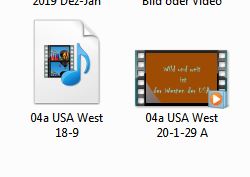 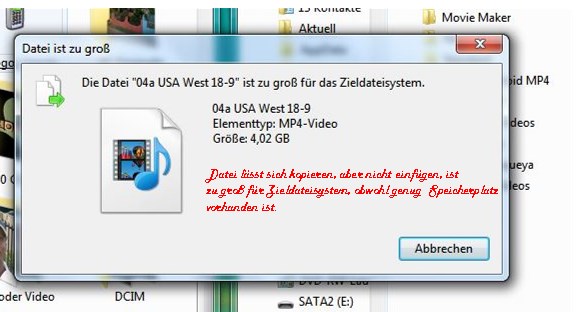 